MICRO RUTA  MARTES Y VIERNES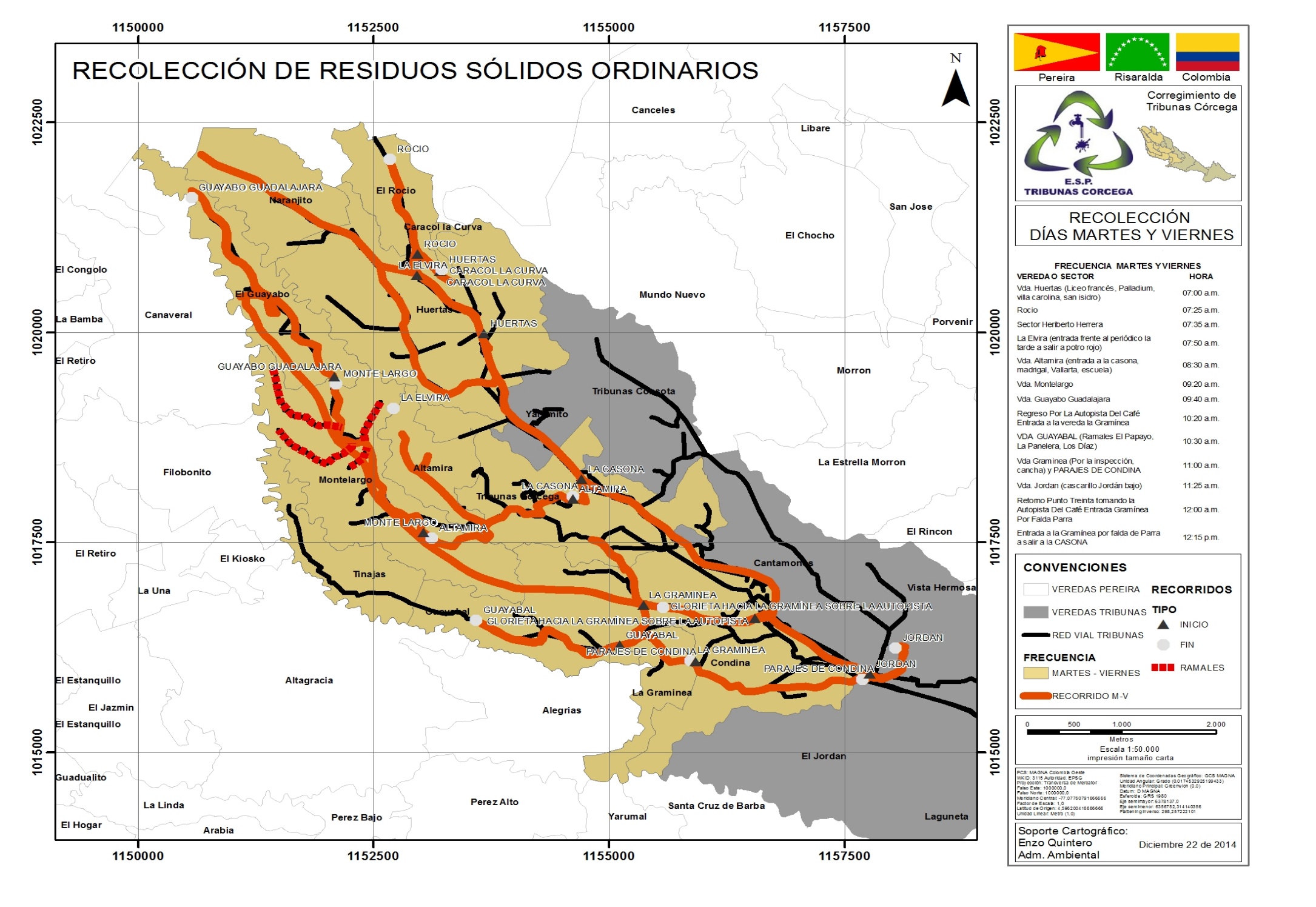 FRECUENCIA  MARTES Y VIERNES FRECUENCIA  MARTES Y VIERNES VEREDA O SECTORHORAVda. Huertas (Liceo francés, Palladium, villa carolina, san isidro)07:00 a.m.Roció07:25 a.m.Sector Heriberto Herrera07:35 a.m.La Elvira (entrada frente al periódico la tarde a salir a potro rojo)07:50 a.m.Vda. Altamira (entrada a la casona, madrigal, Vallarta, escuela)08:30 a.m.Vda. Montelargo09:20 a.m.Vda. Guayabo Guadalajara09:40 a.m.Regreso Por La Autopista Del Café Entrada a la vereda la Gramínea  10:20 a.m.VDA  GUAYABAL (Ramales El Papayo, La Panelera, Los Díaz)10:30 a.m.Vda Gramínea (Por la inspección, cancha) y Parajes De Condina 11:00 a.m.Vda. Jordán (cascarillo Jordán bajo)11:25 a.m.Retorno Punto Treinta tomando la Autopista Del Café Entrada Gramínea Por Falda Parra12:00 a.m.Entrada a la Gramínea por falda de Parra a salir a la CASONA 12:15 p.m.